Epidemiology and InfectionComparative dynamics, seasonality in transmission, and predictability of childhood infections in MexicoA. S. Mahmud; C. J. E. Metcalf; B. T. GrenfellSUPPLEMENTARY MATERIALMeasles 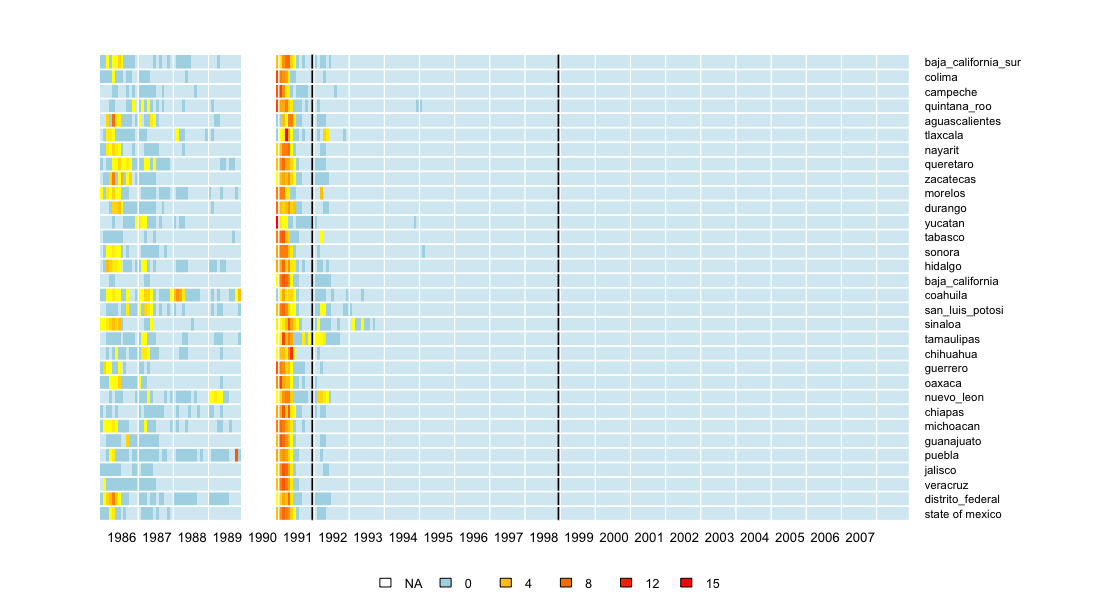 Figure S1: Normalized incidence for measles across all states in Mexico. Incidence for each state was normalized by subtracting the mean incidence for that state over the entire time period, and dividing by the standard deviation in incidence. Red colours indicate higher incidence. White indicates years where no data was available for measles. The legend indicates the lower bound for each interval. Dashed black line indicates the start of vaccination (1991 for the monovalent measles vaccine and 1998 for the MMR vaccine). States are sorted from top to bottom in ascending order of population size.Mumps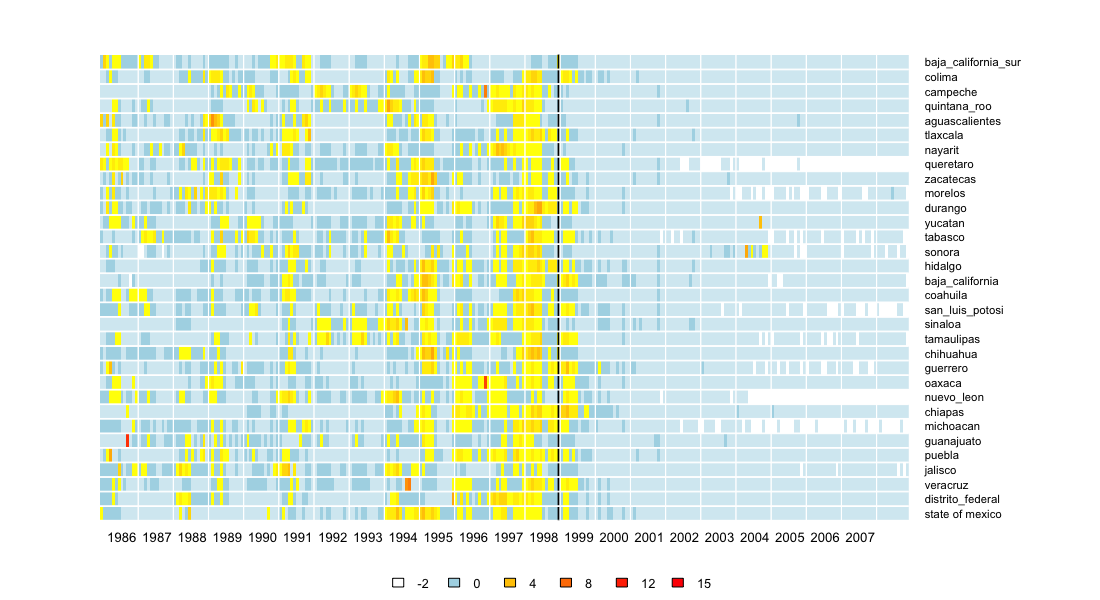 Figure S2: Normalized incidence for mumps across all states in Mexico. Incidence for each state was normalized by subtracting the mean incidence for that state over the entire time period, and dividing by the standard deviation in incidence. Red colours indicate higher incidence. The legend indicates the lower bound for each interval. Dashed black line indicates the start of vaccination. States are sorted from top to bottom in ascending order of population size.Rubella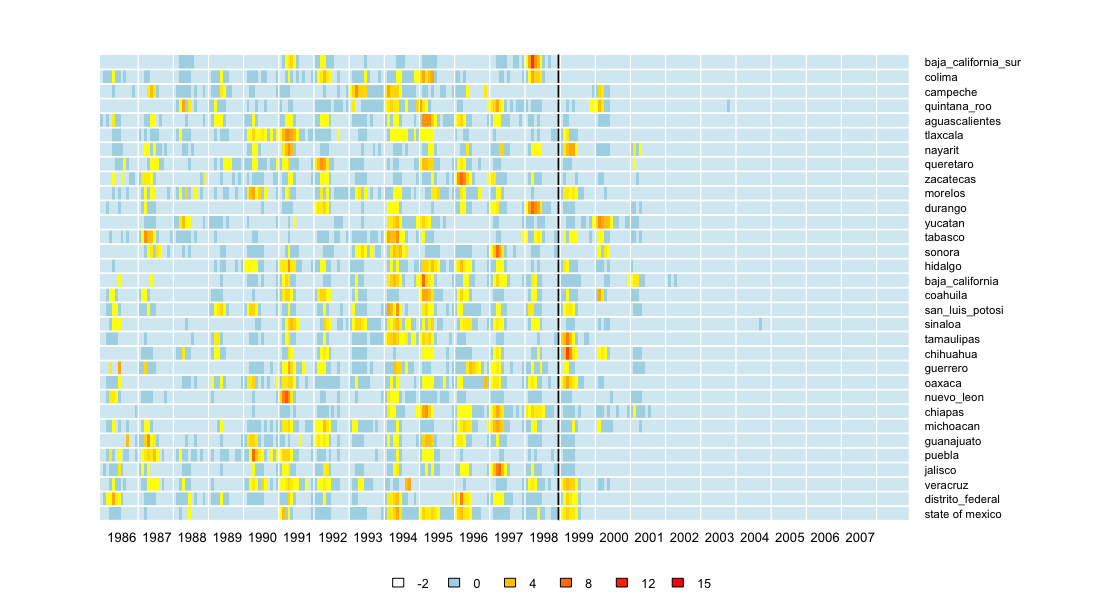 Figure S3: Normalized incidence for rubella across all states in Mexico. Incidence for each state was normalized by subtracting the mean incidence for that state over the entire time period, and dividing by the standard deviation in incidence. Red colours indicate higher incidence. The legend indicates the lower bound for each interval. Dashed black line indicates the start of vaccination. States are sorted from top to bottom in ascending order of population size.Varicella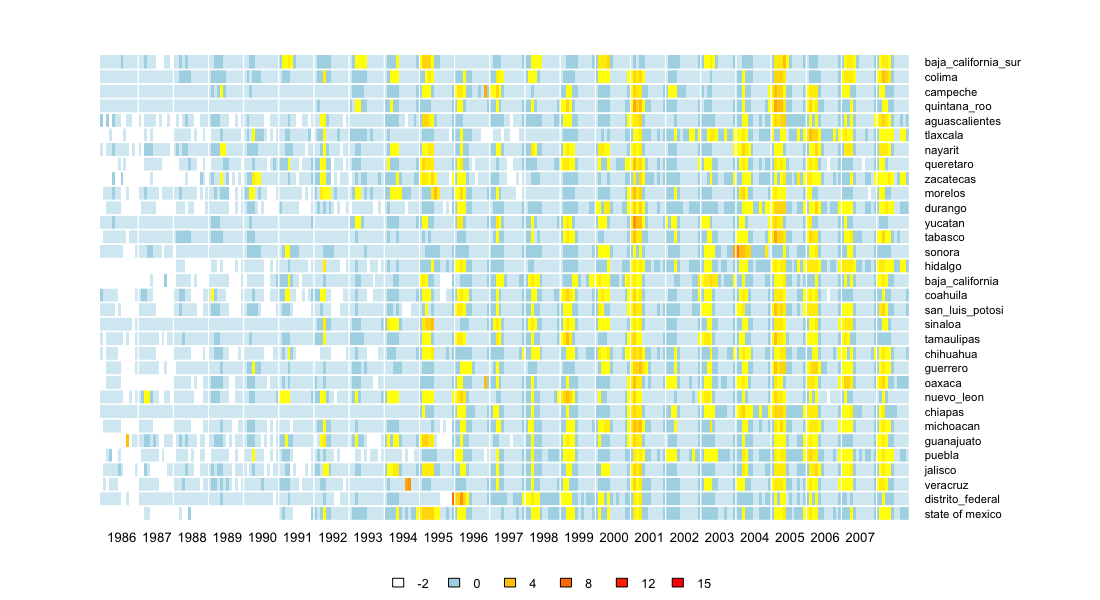 Figure S4: Normalized incidence for varicella across all states in Mexico. Incidence for each state was normalized by subtracting the mean incidence for that state over the entire time period, and dividing by the standard deviation in incidence. Red colours indicate higher incidence. The legend indicates the lower bound for each interval. States are sorted from top to bottom in ascending order of population size.Scarlet Fever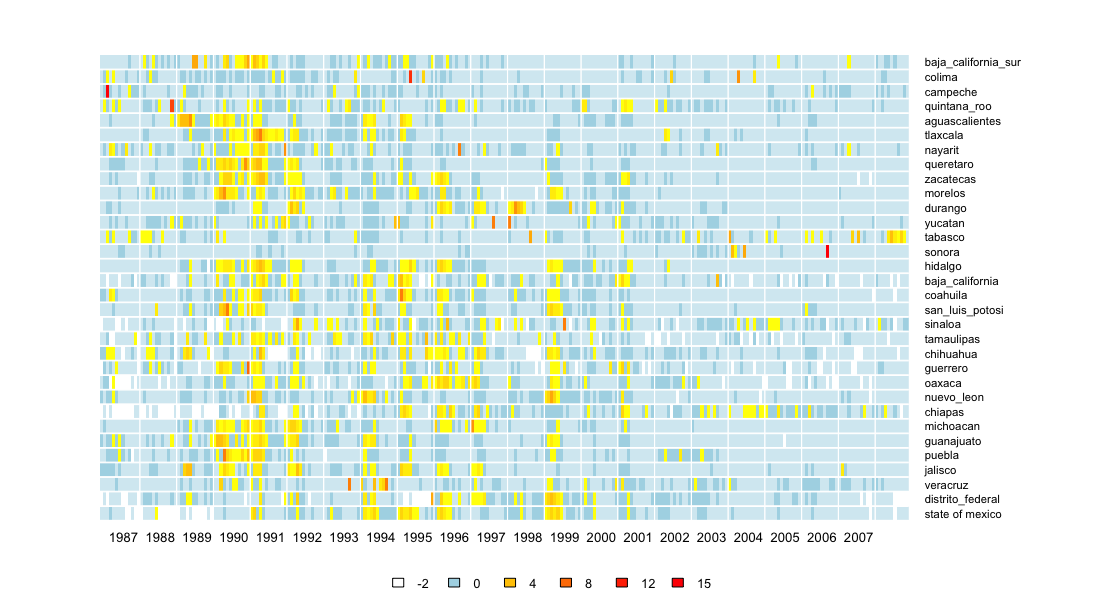 Figure S5: Normalized incidence for scarlet fever across all states in Mexico. Incidence for each state was normalized by subtracting the mean incidence for that state over the entire time period, and dividing by the standard deviation in incidence. Red colours indicate higher incidence. The legend indicates the lower bound for each interval. States are sorted from top to bottom in ascending order of population size.Pertussis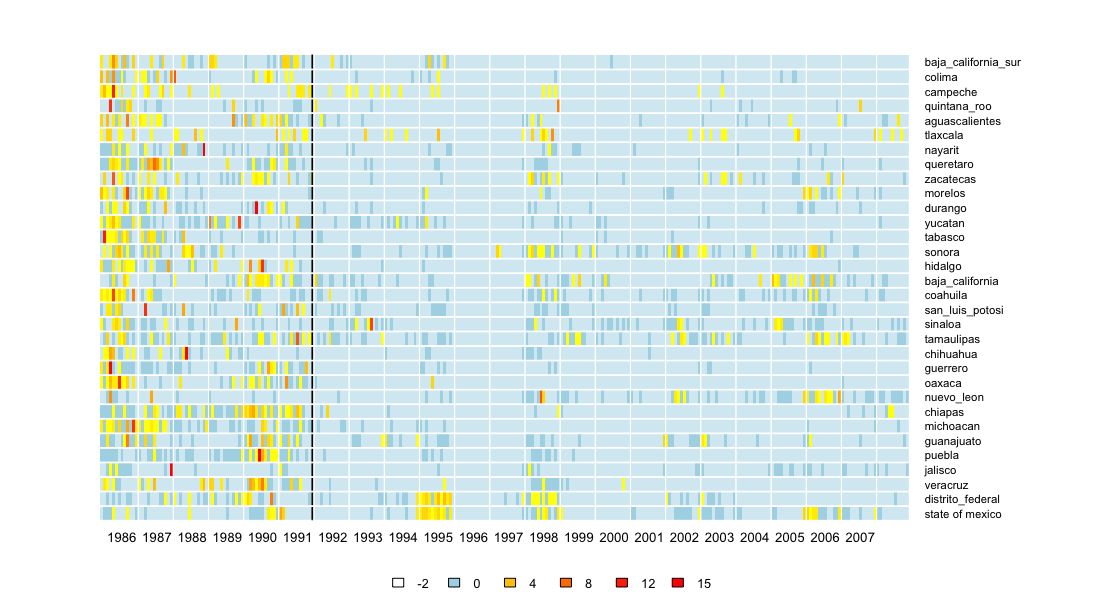 Figure S6: Normalized incidence for pertussis across all states in Mexico. Incidence for each state was normalized by subtracting the mean incidence for that state over the entire time period, and dividing by the standard deviation in incidence. Red colours indicate higher incidence. The legend indicates the lower bound for each interval. Dashed black line indicates the start of vaccination. States are sorted from top to bottom in ascending order of population size.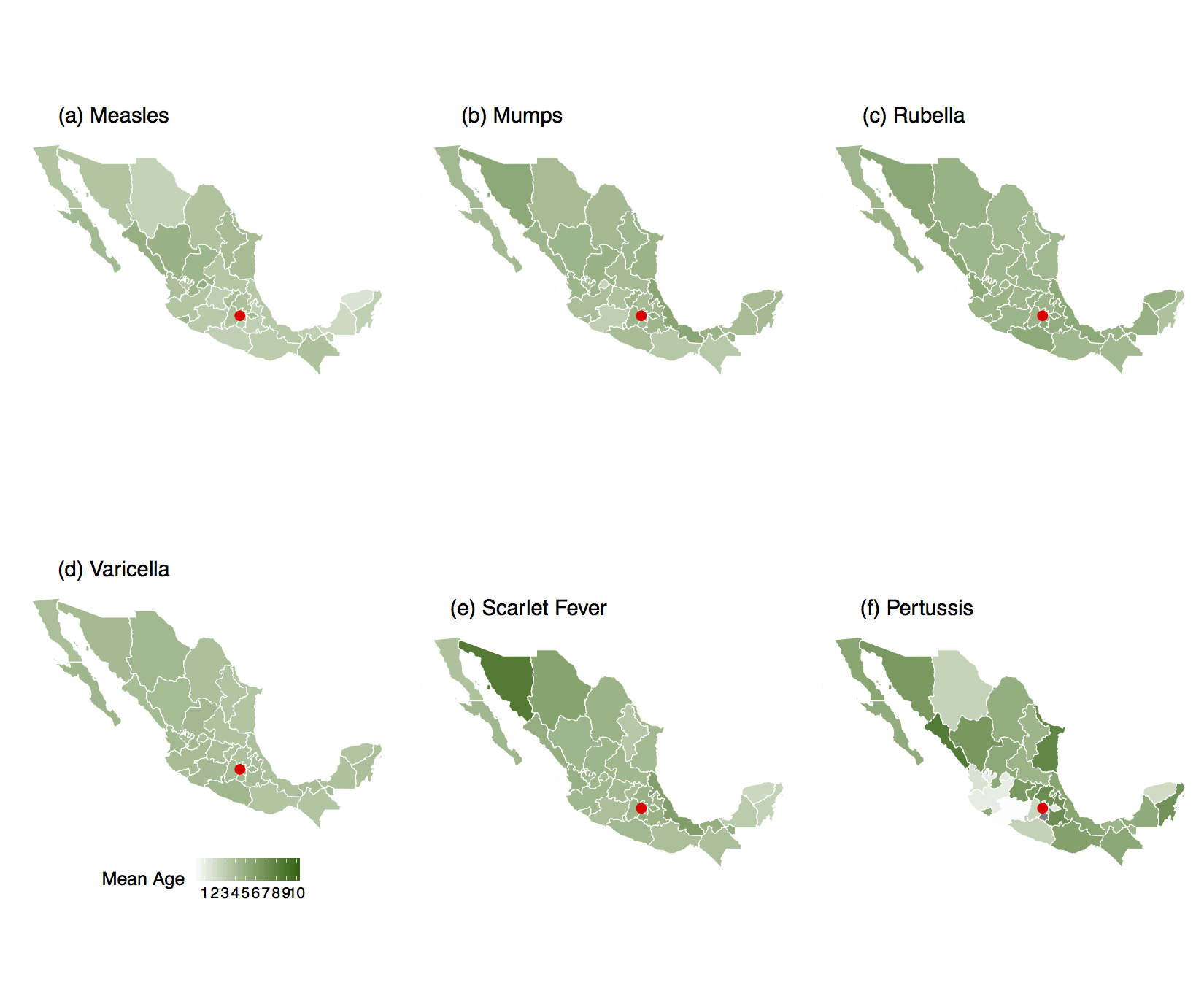 Figure S7: Estimated centre of mass of infection by state for (a) measles, (b) mumps, (c) rubella, (d) varicella, (e) scarlet fever, and (f) pertussis. Lighter colours indicate an earlier centre of mass. The legend numbers correspond to months in the year. Red circle indicates the location of Mexico City.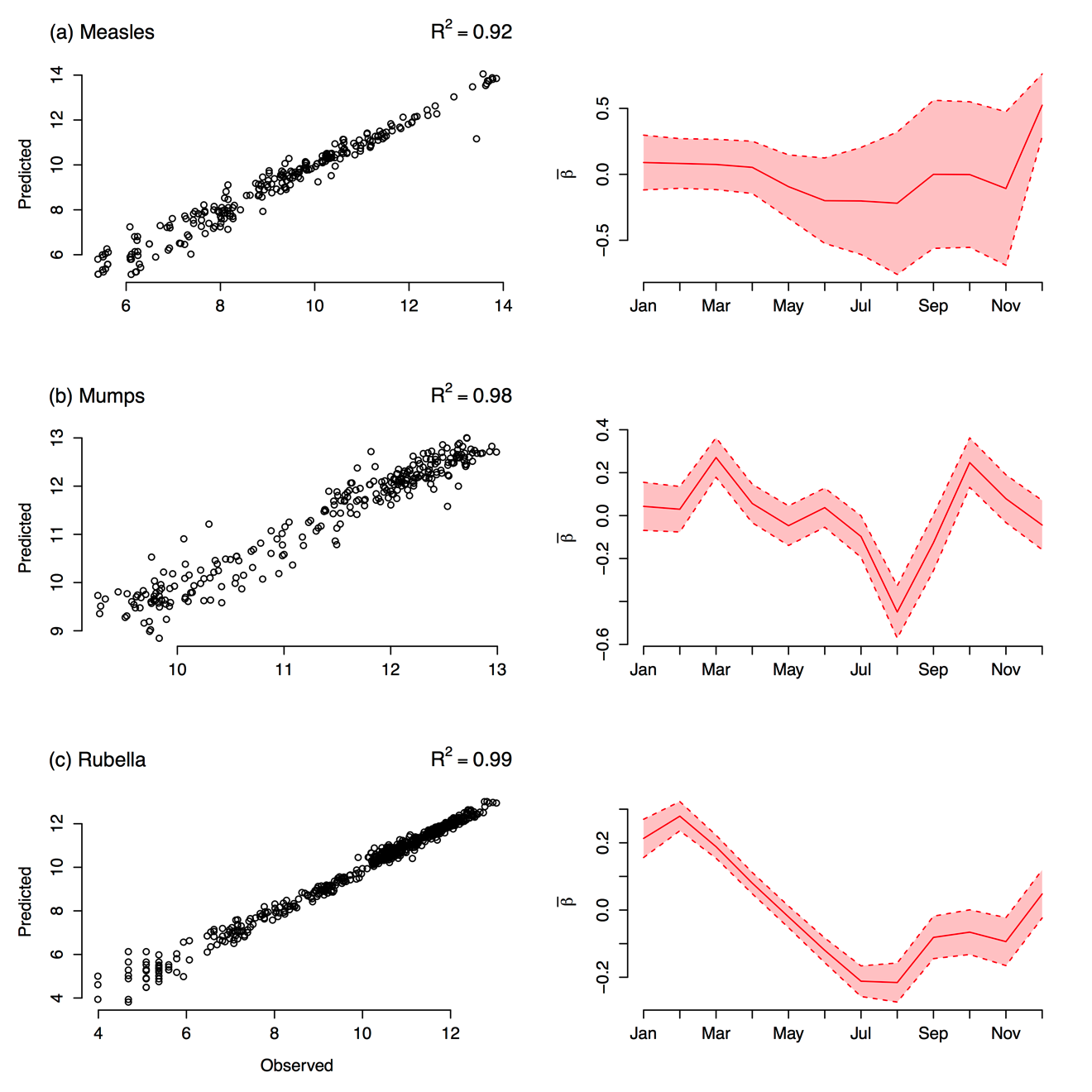 Figure S8: TSIR model fits for (a) measles, (b) mumps, and (c) rubella for all states combined. The plots on the left are of the predicted (log) incidence against the observed (log) incidence). The plots on the right are of the estimated seasonal transmission coefficients along with the 95% confidence intervals. The R2 values are 1 – [residual deviance / null deviance].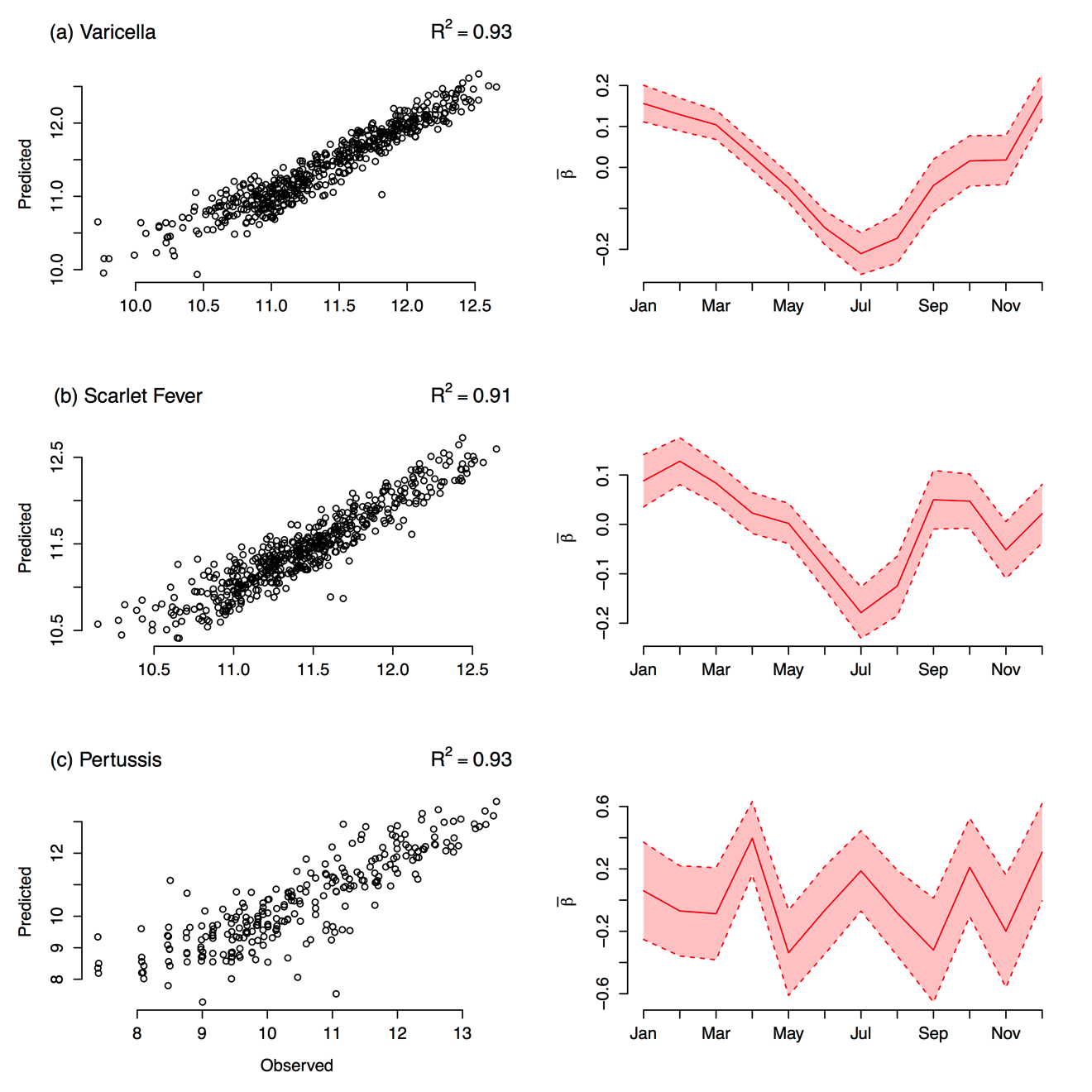 Figure S9: TSIR model fits for (a) varicella, (b) scarlet fever, and (c) pertussis for all states combined. The plots on the left are of the predicted (log) incidence against the observed (log) incidence). The plots on the right are of the estimated seasonal transmission coefficients along with the 95% confidence intervals. The R2 values are 1 – [residual deviance / null deviance].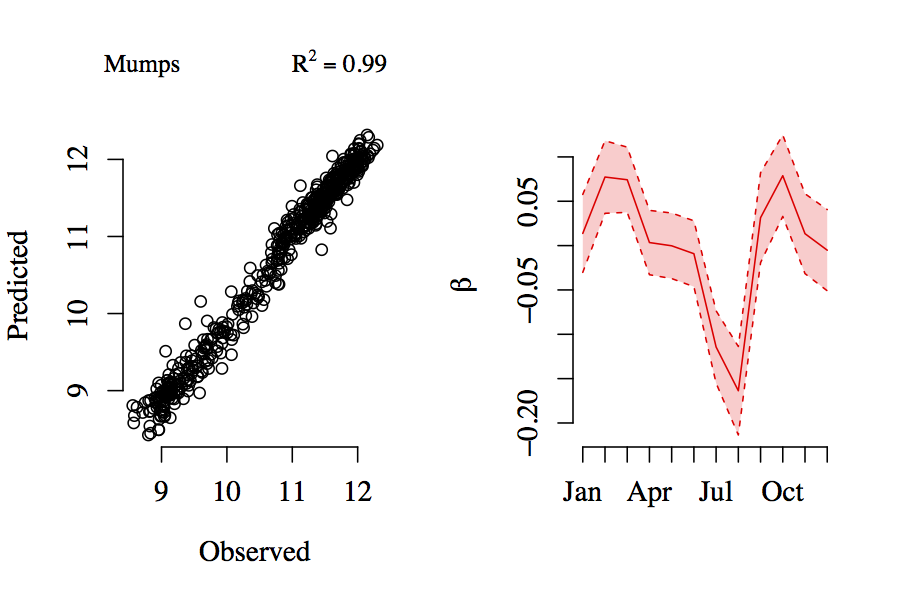 Figure S10: TSIR model fit for mumps with biweekly (instead of monthly) time steps for all states combined. The plot on the left is of the predicted (log) incidence against the observed (log) incidence). The plot on the right is of the estimated seasonal transmission coefficients along with the 95% confidence intervals. The R2 value is 1 – [residual deviance / null deviance].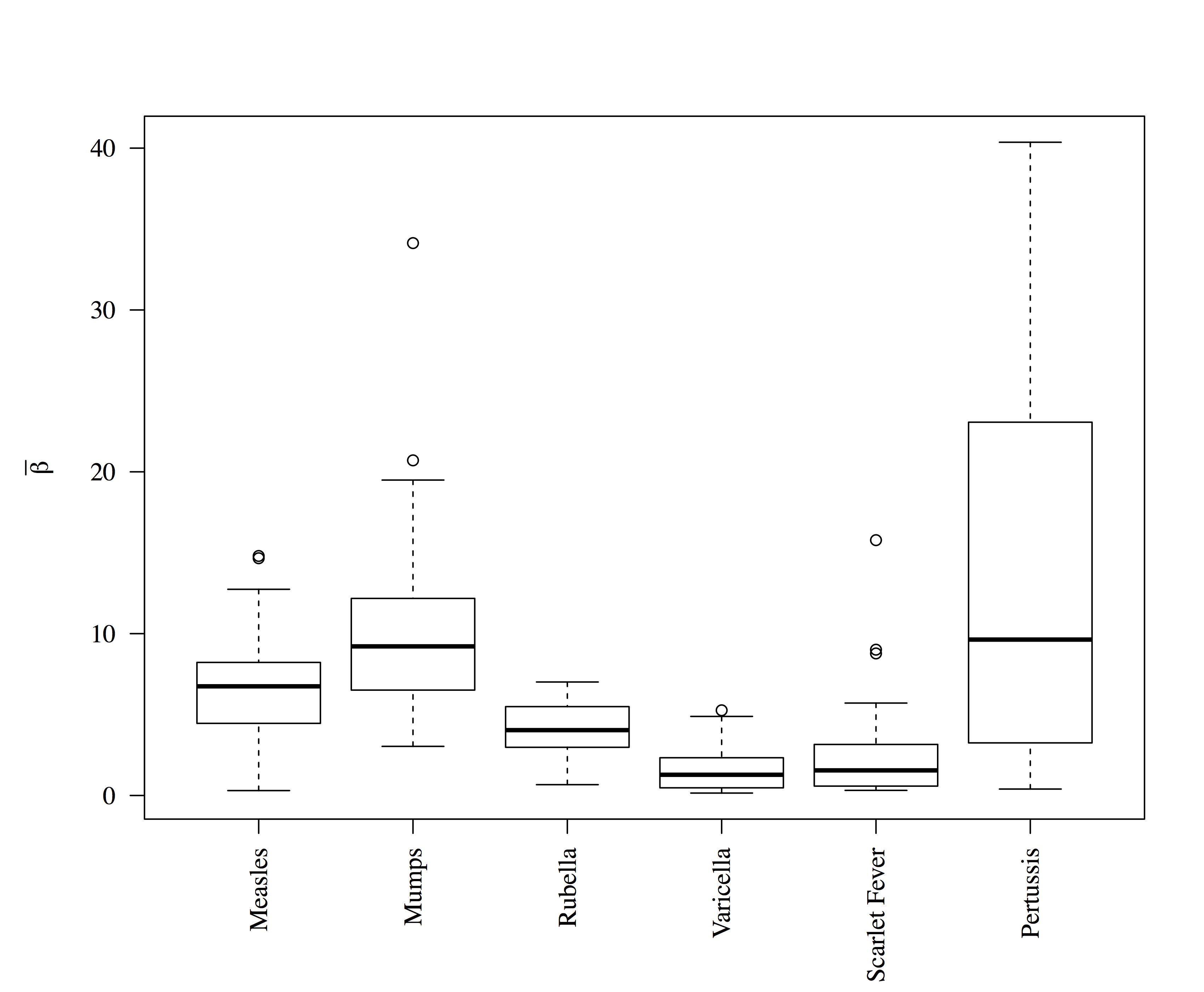 Figure S11: Distribution of estimated average transmission coefficient across states for each disease.